Formulaire «Annonce du licenciement collectif» 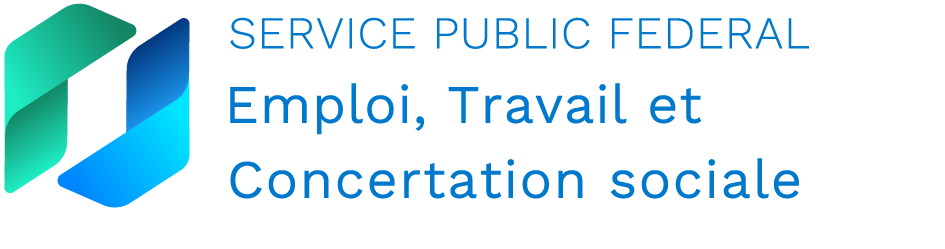 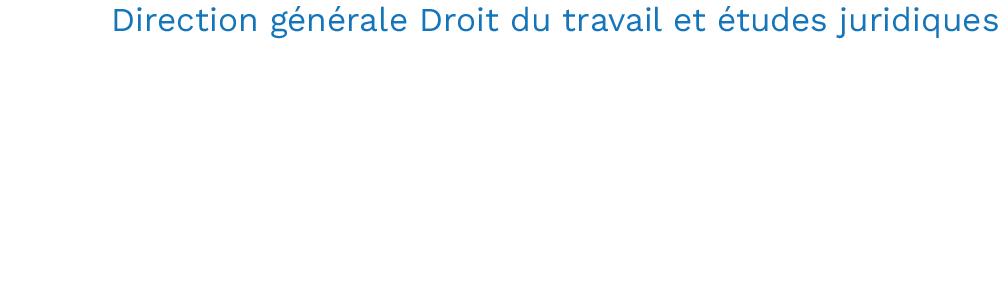 Ces renseignements doivent être communiqués : Au conseil d’entreprise, à défaut d’un tel conseil, à la délégation syndicale.  A défaut de conseil d’entreprise et de délégation syndicale, le comité pour la prévention et la protection des travailleurs. A défaut de ces trois instances, au personnel ou à ses représentants. Au directeur du bureau subrégional de l’emploi du lieu où l’entreprise est établie.Au Service public fédéral Emploi, Travail et Concertation sociale, par mail :  restructuration@emploi.belgique.be.
 Lors de l’envoi électronique du formulaire, un accusé de réception sera automatiquement transmis.
Il n’est donc pas nécessaire de renvoyer le document par voie postale ou par fax. 
Un tel envoi peut toutefois se justifier, par exemple si les annexes au formulaire sont très volumineuses.Ces renseignements doivent être communiqués : Au conseil d’entreprise, à défaut d’un tel conseil, à la délégation syndicale.  A défaut de conseil d’entreprise et de délégation syndicale, le comité pour la prévention et la protection des travailleurs. A défaut de ces trois instances, au personnel ou à ses représentants. Au directeur du bureau subrégional de l’emploi du lieu où l’entreprise est établie.Au Service public fédéral Emploi, Travail et Concertation sociale, par mail :  restructuration@emploi.belgique.be.
 Lors de l’envoi électronique du formulaire, un accusé de réception sera automatiquement transmis.
Il n’est donc pas nécessaire de renvoyer le document par voie postale ou par fax. 
Un tel envoi peut toutefois se justifier, par exemple si les annexes au formulaire sont très volumineuses.Ces renseignements doivent être communiqués : Au conseil d’entreprise, à défaut d’un tel conseil, à la délégation syndicale.  A défaut de conseil d’entreprise et de délégation syndicale, le comité pour la prévention et la protection des travailleurs. A défaut de ces trois instances, au personnel ou à ses représentants. Au directeur du bureau subrégional de l’emploi du lieu où l’entreprise est établie.Au Service public fédéral Emploi, Travail et Concertation sociale, par mail :  restructuration@emploi.belgique.be.
 Lors de l’envoi électronique du formulaire, un accusé de réception sera automatiquement transmis.
Il n’est donc pas nécessaire de renvoyer le document par voie postale ou par fax. 
Un tel envoi peut toutefois se justifier, par exemple si les annexes au formulaire sont très volumineuses.Ces renseignements doivent être communiqués : Au conseil d’entreprise, à défaut d’un tel conseil, à la délégation syndicale.  A défaut de conseil d’entreprise et de délégation syndicale, le comité pour la prévention et la protection des travailleurs. A défaut de ces trois instances, au personnel ou à ses représentants. Au directeur du bureau subrégional de l’emploi du lieu où l’entreprise est établie.Au Service public fédéral Emploi, Travail et Concertation sociale, par mail :  restructuration@emploi.belgique.be.
 Lors de l’envoi électronique du formulaire, un accusé de réception sera automatiquement transmis.
Il n’est donc pas nécessaire de renvoyer le document par voie postale ou par fax. 
Un tel envoi peut toutefois se justifier, par exemple si les annexes au formulaire sont très volumineuses.Les partenaires sociaux au sein du Conseil National du Travail ont formulé la recommandation n°28 adressée aux entreprises en ce qui concerne les restructurations. Celle-ci vise à améliorer la qualité des discussions entre l’employeur et les représentants des travailleurs lorsqu’une entreprise est en restructuration, et ce, dans l’intérêt de toutes les parties concernées.Plus particulièrement, deux recommandations sont formulées : 1. une recommandation pour une information-consultation de qualité et efficace et 2. une recommandation concernant les informations à communiquer en relation avec les co-contractants (notamment les sous-traitants et les prestataires de services).Les partenaires sociaux au sein du Conseil National du Travail ont formulé la recommandation n°28 adressée aux entreprises en ce qui concerne les restructurations. Celle-ci vise à améliorer la qualité des discussions entre l’employeur et les représentants des travailleurs lorsqu’une entreprise est en restructuration, et ce, dans l’intérêt de toutes les parties concernées.Plus particulièrement, deux recommandations sont formulées : 1. une recommandation pour une information-consultation de qualité et efficace et 2. une recommandation concernant les informations à communiquer en relation avec les co-contractants (notamment les sous-traitants et les prestataires de services).Les partenaires sociaux au sein du Conseil National du Travail ont formulé la recommandation n°28 adressée aux entreprises en ce qui concerne les restructurations. Celle-ci vise à améliorer la qualité des discussions entre l’employeur et les représentants des travailleurs lorsqu’une entreprise est en restructuration, et ce, dans l’intérêt de toutes les parties concernées.Plus particulièrement, deux recommandations sont formulées : 1. une recommandation pour une information-consultation de qualité et efficace et 2. une recommandation concernant les informations à communiquer en relation avec les co-contractants (notamment les sous-traitants et les prestataires de services).Les partenaires sociaux au sein du Conseil National du Travail ont formulé la recommandation n°28 adressée aux entreprises en ce qui concerne les restructurations. Celle-ci vise à améliorer la qualité des discussions entre l’employeur et les représentants des travailleurs lorsqu’une entreprise est en restructuration, et ce, dans l’intérêt de toutes les parties concernées.Plus particulièrement, deux recommandations sont formulées : 1. une recommandation pour une information-consultation de qualité et efficace et 2. une recommandation concernant les informations à communiquer en relation avec les co-contractants (notamment les sous-traitants et les prestataires de services).1. Données d’identification1. Données d’identificationMoins de 20 travailleurs?        Cocher               Moins de 20 travailleurs?        Cocher               Nom de l’entité(s) juridique(s): Nom de l’entité(s) juridique(s): Nom de l’entité(s) juridique(s): Nom de l’entité(s) juridique(s): Adresse de l’entité(s) juridique(s): Adresse de l’entité(s) juridique(s): Adresse de l’entité(s) juridique(s): Adresse de l’entité(s) juridique(s): Nom de l’unité technique d’exploitation (ci-après UTE):Nom de l’unité technique d’exploitation (ci-après UTE):Nom de l’unité technique d’exploitation (ci-après UTE):Nom de l’unité technique d’exploitation (ci-après UTE):Adresse de l’UTE:Adresse de l’UTE:Adresse de l’UTE:Adresse de l’UTE:Numéro(s) ONSS:      -      -  Numéro(s) ONSS:      -      -  Numéro(s) ONSS:      -      -  Numéro(s) ONSS:      -      -  Numéro(s) BCE : Numéro(s) BCE : Numéro(s) BCE : Numéro(s) BCE : N° Commission(s) paritaire(s) Ouvriers4:N° Commission(s) paritaire(s)  Employés4:Responsable dans l’entreprise:Responsable dans l’entreprise:Responsable dans l’entreprise:Responsable dans l’entreprise:   Personne de contact dans l’entreprise:   Personne de contact dans l’entreprise:Numéro de téléphone:Fax:e-mail:Nature de l’activité de l’UTE:2. Licenciement collectif2. Licenciement collectifMotifs des licenciements prévus:Motifs des licenciements prévus:Nombre et catégories de travailleurs de l’UTE visés par le licenciement collectif:Nombre et catégories de travailleurs occupés habituellement dans l’UTE5:Période au cours de laquelle se déroule le licenciement collectif:Période au cours de laquelle se déroule le licenciement collectif:Critères établis pour la sélection des travailleurs qui entrent en considération pour le licenciement collectif:Critères établis pour la sélection des travailleurs qui entrent en considération pour le licenciement collectif:Mode de calcul des indemnités de licenciement qui ne sont pas imposées par la loi ou par une CCT:Mode de calcul des indemnités de licenciement qui ne sont pas imposées par la loi ou par une CCT:La déclaration suivante est uniquement destinée à l’employeur qui occupe 20 travailleurs au maximum ou qui ressortit à la Commission paritaire pour les entreprises de travail adapté et les ateliers sociaux ou à une des Sous-commissions paritaire de cette Commission paritaire:La déclaration suivante est uniquement destinée à l’employeur qui occupe 20 travailleurs au maximum ou qui ressortit à la Commission paritaire pour les entreprises de travail adapté et les ateliers sociaux ou à une des Sous-commissions paritaire de cette Commission paritaire:Je m’engage à mettre en place une cellule pour l’emploi ou à participer à une cellule pour l’emploi      OUI      NON  Je m’engage à mettre en place une cellule pour l’emploi ou à participer à une cellule pour l’emploi      OUI      NON  Avez-vous pris connaissance de la recommandation n° 28 du Conseil national du travail ?     OUI      NON  Avez-vous pris connaissance de la recommandation n° 28 du Conseil national du travail ?     OUI      NON  